Grundgesetz des MagnetismusJeder Magnet hat zwei Pole. Den einen nennt man Nordpol und den anderen Südpol, ähnlich wie die Pole der Erde.Den Nordpol zeichnet man mit der Farbe __________ und den Südpol mit der Farbe _________________.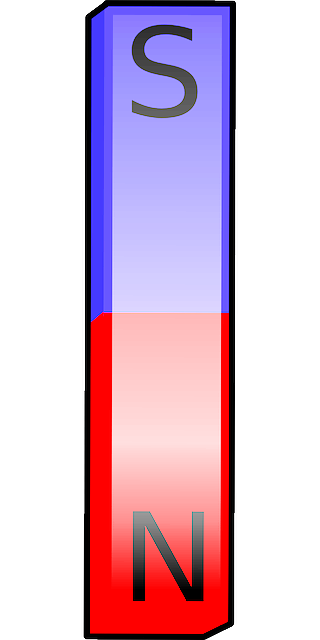 Male die Pole des Stabmagneten mit Farbe aus.Magnete ziehen sich nicht immer gegenseitig an.Gleiche Pole, zum Beispiel Südpol und Südpol,  	(sich ab|stoßen).Ungleiche Pole, zum Beispiel 	,	(sich an|ziehen).Formen von MagnetenMagnete gibt es auch in anderen Formen als den Stabmagneten, z.B. Hufeisenmagnete und Scheibenmagnete. Beschrifte mit Artikel: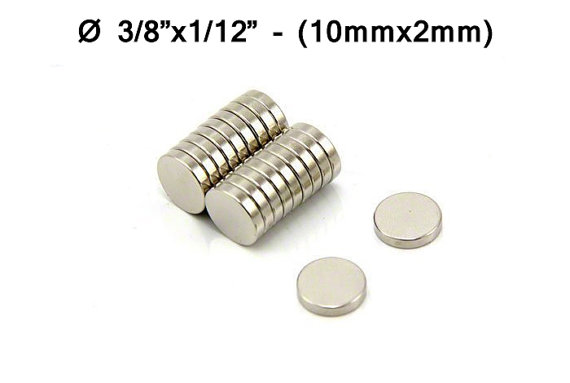 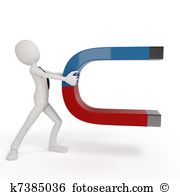 	__________________________	__________________________